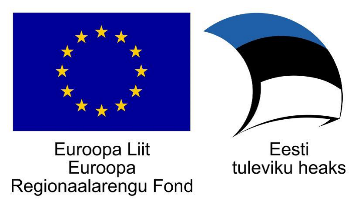 Projekti „Tehnoloogiamooduli välja töötamine, sh SAHVRi loomine ning Tallinna Tervishoiu Kõrgkooli õppehoone majatiibade ühendamine (Tervise tehnosahver) - sisutegevused" tegevuse 14 SAHVRI loomine - õppesituatsioonide  ja teadmiste ning oskuste kontrollimise situatsioonide süstematiseeritud andmebaaside loomine (ettevõtetega koostöös situatsioonid, kõrgkoolidega koostöös IT-tehniline lahendus). SAHVRi paremaks toimimiseks viiakse läbi uuringud: SAHVRI kasutajasõbralikkus ja vajalikud muudatused; õppesituatsioonide kasutuskõlblikkus piloodina enne SAHVRI kasutusse andmist.Tegevuse 14 tervikperiood 01.10.2017-30.06.20192019 tööplaanSAHVRi riigihange.SAHVR’i saamine, õppejõudude koolitamine ning SAHVRi kasutusele võtt.Are KangusTöörühma juhtProjekt „Tehnoloogiamooduli välja töötamine, sh SAHVRi loomine ning Tallinna Tervishoiu Kõrgkooli õppehoone majatiibade ühendamine (Tervise tehnosahver) – sisutegevused“, nr SFOS-is 2014-2020.4.01.16-0048